CRANE AWARDS 2023
ENTRY FORM		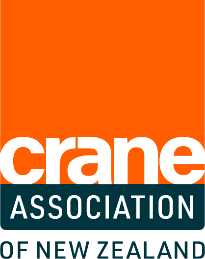 AWARD CATEGORY: PTE Crane Trainer of the YearDo you know a trainer who shows outstanding commitment and support to crane trainees? Nominate them now to give them the recognition and prestige they deserve.

Entry Criteria

The nominated trainer must:Be a registered crane assessor with an accredited PTECurrently be training an individual registered with an accredited PTE
Judging Criteria

The nominated trainer must demonstrate:A high level of ongoing support for their traineesCommitment to a level of excellence when delivering industry trainingEfforts to improve systems to cater for trainee needsThat all applicable CMR requirements are metNOMINEE (trainer) contact details:
NOMINATOR contact details:Entry submission How many trainees have you / the trainer supported? How many years have you / the trainer been taking part in cranes industry training? Describe how you / this trainer supports and encourages trainees.: What motivates you / the trainer to take part in cranes industry learning: Why do you think you / this trainer should win this award? Declaration    I confirm the information is true and accurate and I have read and understood the Terms and Conditions.   I acknowledge my employer may be contacted as part of the application process.Full nameCurrent role Company nameEmailAddressPhone/mobileFull nameCurrent role Company nameEmailAddressPhone/mobileSignedNameDate